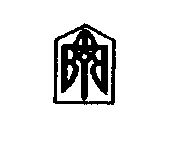 ВОРОНІВСЬКИЙ  ЛІЦЕЙОЛЕКСАНДРІВСЬКОЇ  СЕЛИЩНОЇ  РАДИВОЗНЕСЕНСЬКОГО  РАЙОНУ  МИКОЛАЇВСЬКОЇ  ОБЛАСТІ____56540, Миколаївська обл., Вознесенський р-н, село Воронівка, вул.Вознесенська, 1а, е-mail: voronovkazosh@ukr.net____НАКАЗвід 31.08.2023 р.	               №  24Про затвердження робочого навчального плану на 2023-2024 н.р.       На підставі рішення Педагогічної ради №1 від 29.08.2023 р. та заяв учнів, НАКАЗУЮ: 1. Затвердити робочий навчальний план ліцею на 2023-2024 н.р..1.1. Початкової школи з українською мовою навчання - для учнів 1, 2 класів (Наказ МОН України від 21.03.2018 р. № 268 «Про затвердження Типових освітніх та навчальних програм для 1-2 класів закладів загальної середньої освіти», типові освітні програми (Наказ МОН від 08.10.2019 р. № 1272)Для учнів 3-4-го класів (Наказ МОН України від 08.10.2019 року № 1273)1.2 Наказ МОН України від 19.092.2021 р. № 235 «Про затвердження Типової освітньої програми для 5-9 класів закладів загальної середньої освіти»- Для 7-9 класів з українською мовою навчання (Наказ МОН України від 20.04.2018 р. № 405 «Про затвердження Типової освітньої програми закладів загальної середньої освіти ІІ ступеня»1.3. Для старшої школа (філологічний напрямок)- для учнів 10, 11 класів (Наказ МОН України від 20.04.2018 р. № 408 «Про затвердження Типової освітньої програми закладів загальної середньої освіти ІІІ ступеня»)2. Комісії для проведення тарифікації здійснити розподіл тижневого педагогічного навантаження вчителів з навчальних предметів до 01.09.2023 р..Контроль за виконанням наказу залишаю за собою.Директор                                                                                                        Богдан МАРЧЕНКОЗ наказом ознайомлені:Говязь Т.В.                                                     Вергелес І.О.                                                         Горбатюк І.М.Кравцова І.І.Освітні галузіПредметиКількість годин на тиждень у класіКількість годин на тиждень у класіОсвітні галузіПредмети12Інваріантна  складоваІнваріантна  складоваУкр.мова навчанняУкр.мова навчанняМовно-літературна ІншомовнаНавчання грамоти77Мовно-літературна ІншомовнаІноземна мова (англійська)23МатематикаМатематика44Я досліджую світ (природнича, громадянська й історична, соціальна, здоров’язбережувальна галузі)ПриродознавствоОснови здоров’я2121МистецькаМистецтво/музичне мистецтво, образотворче мистецтво22ТехнологічнаДизайн і технології12 (тр., інф)ФізкультурнаФізична культура33УсьогоУсього19+3*21+3*Гранично допустиме тижневе навчальне навантаження на учняГранично допустиме тижневе навчальне навантаження на учня2022Освітні галузіПредметиКількість годин на тиждень у класахКількість годин на тиждень у класахОсвітні галузіПредмети34Інваріантна  складоваІнваріантна  складоваУкр.мова навчанняУкр.мова навчанняМови і літератури (мовний і літературний компоненти)Українська мова77Мови і літератури (мовний і літературний компоненти)Іноземна мова (англійська)33МатематикаМатематика55Природнича, громадянська й історична, соціальна, здоров’язбережувальна галузі)   «Я досліджую світ»33МистецькаМистецтво/музичне мистецтво, образотворче мистецтво11МистецькаМистецтво/музичне мистецтво, образотворче мистецтво11ТехнологічнаДизайн і технологіїІнформатика11   ІнформатичнаДизайн і технологіїІнформатика11Фізкультурна   Фізична культура*33УсьогоУсього22+3*22+3*   Гранично допустиме тижневе навчальне навантаження на учня   Гранично допустиме тижневе навчальне навантаження на учня   2323Освітня галузьПредметиКількість годин на тиждень у класахКількість годин на тиждень у класахОсвітня галузьПредмети5 клас6 класІнваріантна  складоваІнваріантна  складоваУкр.мова навчанняУкр.мова навчанняМовно-літературнаУкраїнська мова 44Мовно-літературнаУкраїнська література22Мовно-літературнаІноземна мова (англ.мова)3,53,5Мовно-літературнаЗарубіжна література1,51,5МатематикаМатематика55ПриродничаІнетегрований курс «Пізнаємо природу»22ПриродничаГеографія -2Соціальна і здоров’язбережувальнаІнтегрований курс «Здоров’я, безпека та добробут»11Соціальна і здоров’язбережувальнаЕтика0,50,5Громадянська та історичнаВступ до історії України та громадянської освіти1-Громадянська та історичнаІсторія України. Всесвітня історія-2ІнформатичнаІнформатика1,51,5ТехнологічнаТехнології22МистецькаМузичне мистецтво11МистецькаОбразотворче мистецтво11Фізична культураФізична культура*33РазомРазом26+3*29+3*Варіативна  складоваВаріативна  складоваВсього (без урахування поділу класів на групи)Всього (без урахування поділу класів на групи)Гранично допустиме навчальне навантаженняГранично допустиме навчальне навантаження2831Всього Всього 2932Освітні галузіПредметиКількість годин на тиждень у класахКількість годин на тиждень у класахКількість годин на тиждень у класахОсвітні галузіПредмети789Інваріантна  складоваІнваріантна  складоваУкр.мова навчанняУкр.мова навчанняУкр.мова навчанняМови і літературиУкраїнська мова 2,522Мови і літературиУкраїнська література222Мови і літературиІноземна мова (англ.мова)333Мови і літературиЗарубіжна література222Суспільство-знавствоІсторія України11,51,5Суспільство-знавствоВсесвітня історія111Суспільство-знавствоОснови правознавства --1Мистецтво**Музичне мистецтво1--Мистецтво**Образотворче мистецтво1--Мистецтво**Мистецтво-11МатематикаМатематика---МатематикаАлгебра222МатематикаГеометрія222ПриродознавствоПриродознавство---ПриродознавствоБіологія222ПриродознавствоГеографія221,5ПриродознавствоФізика223ПриродознавствоХімія1,522ТехнологіїТрудове навчання111ТехнологіїІнформатика122Здоров’я і фізична культураОснови здоров’я111Здоров’я і фізична культураФізична культура*333РазомРазом28+3*28,5+3*30+3*Варіативна  складоваВаріативна  складоваКурси за виборомКурси за виборомФінансова грамотністьФінансова грамотність0,50,50,5Всього (без урахування поділу класів на групи)Всього (без урахування поділу класів на групи)31,53233,5Гранично допустиме навчальне навантаженняГранично допустиме навчальне навантаження323333ПредметиКількість годин на тиждень у класахПредмети10Інваріантна складова українська філологіяУкраїнська мова 2Українська  література 2Зарубіжна література1Іноземна мова (англ.мова)2Історія України  1,5Всесвітня історія1Громадянська освіта2Математика (алгебра і початки аналізу та геометрія)3Біологія і екологія2Географія1,5Фізика 3Астрономія-Хімія1,5Фізична культура*3Захист України1,5Вибірково-обов’язковий предмет (Інформатика)1,5Вибірково-обов’язковий предмет (Мистецтво)1,5Разом27+3*Варіантна  складоваДодаткові години на профільні предметиУкраїнська мова 2Українська  література 2Додаткові години наокремі базові предметиМатематика1Гранично допустиме тижневе навантаження на учня33Всього (без урахування поділу класу на групи)35